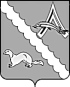 АДМИНИСТРАЦИЯ АЛЕКСАНДРОВСКОГО РАЙОНАТОМСКОЙ ОБЛАСТИПОСТАНОВЛЕНИЕО внесении изменений в постановление Администрации Александровского района Томской области от 21.12.2016 № 1335 Руководствуясь статьей 179 Бюджетного кодекса Российской Федерации, Порядком разработки, реализации и оценки эффективности муниципальных программ муниципального образования «Александровский район», утвержденным постановлением Администрации Александровского района Томской области от 27.12.2023 № 1508,ПОСТАНОВЛЯЮ:1. Внести в постановление Администрации Александровского района Томской области от 21.12.2016 № 1335 «Об утверждении муниципальной программы «Социальная поддержка населения Александровского района на 2017-2021 годы и на плановый период до 2026 года» изменения согласно приложению к настоящему постановлению.2. Настоящее постановление опубликовать в газете «Северянка», разместить на портале Минюста России «Нормативные правовые акты в Российской Федерации» (http://pravo-minjust.ru), на официальном сайте органов местного самоуправления Александровского района Томской области (http://www.alsadm.ru/).3. Настоящее постановление вступает в силу на следующий день после его  официального опубликования.4. Контроль за исполнением настоящего постановления возложить на первого заместителя Главы Александровского района – начальника Отдела общественной безопасности и контролю за строительством.Глава Александровского  района                                                                      В.П. МумберЛутфулина Е.Л.2-48-86Рассылка: финансовый отдел, КРКПриложение к постановлению Администрации Александровского района Томской области от 25.03.2024 № 3341. Внести в постановление Администрации Александровского района Томской области от 21.12.2016 № 1335 «Об утверждении муниципальной программы «Социальная поддержка населения Александровского района на 2017-2021 годы и на плановый период до 2026 года» (далее – Программа) следующие изменения:1.1. в Программе:1) паспорт программы дополнить разделом следующего содержания:2) раздел 5 «Объемы и источники финансирования Программы» изложить в следующей редакции:«5. Объемы и источники финансирования Программы.3) приложения 1-4 к Программе изложить в редакции согласно приложению к настоящим изменениям.Приложение к изменениям к постановлению Администрации Александровского района Томской области от 21.12.2016 № 1335 «Об утверждении муниципальной программы «Социальная поддержка населения Александровского района на 2017-2021 годы и на плановый период до 2026 года»Приложение 1 к муниципальной программе «Социальная поддержка населения Александровского района на 2017-2021 годы и на плановый период до 2026 года»Сведения о составе и значениях целевых показателей (индикаторов) муниципальной программы«Социальная поддержка населения Александровского района на 2017-2021 годы и на плановый период до 2026 года»Приложение 2  к  муниципальной программе «Социальная поддержка населения Александровского района на 2017-2021 годы и на плановый период до 2026 года»Перечень мероприятий муниципальной программыПриложение 3  к  муниципальной программе «Социальная поддержка населения Александровского района на 2017-2021 годы и на плановый период до 2026 года»Ресурсное обеспечение реализации муниципальной программы «Социальная поддержка населения Александровского района на 2017-2021 годы и на плановый период до 2026 года» за счет средств бюджета муниципального образования «Александровский район» и бюджета Томской областиПриложение 4  к  муниципальной программе «Социальная поддержка населения Александровского района на 2017-2021 годы и на плановый период до 2026 года»Прогнозная (справочная) оценка ресурсного обеспечения реализации муниципальной программы за счет всех источников финансирования25.03.2024№ 334      с. Александровскоес. Александровское«Объем средств бюджета района и иных финансовых ресурсов на реализацию муниципальной программыВсего: 285281,86474 тыс. руб.2017-2019 гг. – 36687,58 тыс. руб.,2020 г. – 21493,723 тыс. руб.,2021 г. – 25 324,16268 тыс. руб.;2022 г. – 35 011,77 тыс. руб.;2023 г. – 37 769,92906тыс. руб.;2024  г. – 44 403,1 тыс. руб.;2025 г. – 42 519,6 тыс. руб.;2026 г. – 42 072,0тыс. руб.»;Источники и направления  расходовОбъем финансирования, в том числе по годам, тыс. руб.Объем финансирования, в том числе по годам, тыс. руб.Объем финансирования, в том числе по годам, тыс. руб.Объем финансирования, в том числе по годам, тыс. руб.Объем финансирования, в том числе по годам, тыс. руб.Объем финансирования, в том числе по годам, тыс. руб.Объем финансирования, в том числе по годам, тыс. руб.Объем финансирования, в том числе по годам, тыс. руб.Объем финансирования, в том числе по годам, тыс. руб.Источники и направления  расходоввсего2017-20192020202120222023202420252026Бюджет района96621,1454614723,154287,0694895,306411576,9716249,2500616370,614483,214035,6Бюджет области188660,7192821964,4317206,65420428,8562823434,821520,67928032,528036,428036,4Итого285281,8647436687,5821493,72325324,1626835011,7737769,9290644403,142519,642072,0»№ п/пНаименование целевого показателя (индикатора)Единица измеренияЗначения целевых показателей (индикаторов)Значения целевых показателей (индикаторов)Значения целевых показателей (индикаторов)Значения целевых показателей (индикаторов)Значения целевых показателей (индикаторов)Значения целевых показателей (индикаторов)Значения целевых показателей (индикаторов)Значения целевых показателей (индикаторов)Значения целевых показателей (индикаторов)Значения целевых показателей (индикаторов)№ п/пНаименование целевого показателя (индикатора)Единица измерения2017201820192020202120222023202420252026№ п/пНаименование целевого показателя (индикатора)Единица измеренияоценкаоценкаоценкаоценкапрогнозпрогнозпрогнозпрогнозпрогноз1Доля граждан, получающих социальную поддержку, от общей численности населения,%626260606060606060602Число детей, получающих социальную поддержку:2.1.-бесплатное питание в образовательных учрежденияхЧел.2502502502452452452452452402402.2.-приобретение одежды, обуви, школьных принадлежностейЧел.2412412412402352352352352352352.3.бесплатное питание в интернатеЧел.101010101010101010103Число граждан незащищенных слоев, получающих социальную поддержку на ремонт жилых помещенийЧел.171717171818181818194Количество проведенных мероприятийЕд.6667777778Код аналитической программной классификацииКод аналитической программной классификацииНаименование подпрограммы, основного мероприятия, мероприятияОтветственный исполнитель, соисполнители Срок выполненияОжидаемый непосредственный результатОММНаименование подпрограммы, основного мероприятия, мероприятияОтветственный исполнитель, соисполнители Срок выполненияОжидаемый непосредственный результат12345Задача 1. Меры по улучшению социального положения малообеспеченных слоев населения, пожилых людей, инвалидов и социально незащищенных слоев населенияЗадача 1. Меры по улучшению социального положения малообеспеченных слоев населения, пожилых людей, инвалидов и социально незащищенных слоев населенияЗадача 1. Меры по улучшению социального положения малообеспеченных слоев населения, пожилых людей, инвалидов и социально незащищенных слоев населенияЗадача 1. Меры по улучшению социального положения малообеспеченных слоев населения, пожилых людей, инвалидов и социально незащищенных слоев населенияЗадача 1. Меры по улучшению социального положения малообеспеченных слоев населения, пожилых людей, инвалидов и социально незащищенных слоев населенияЗадача 1. Меры по улучшению социального положения малообеспеченных слоев населения, пожилых людей, инвалидов и социально незащищенных слоев населения101Питание детей из малообеспеченных семей  в образовательных учрежденияхОтдел образования Администрации района2017-2026Реализация социальных гарантий для детей из малообеспеченных семей102Проведение профилактических медицинских осмотров детей-воспитанников дошкольных учреждений и общеобразовательных учреждений Отдел образования Администрации района, ОГАУЗ «Александровская АРБ» (по согласованию)2017-2026Реализация социальных гарантий для детей 103Проведение профилактических медицинских осмотров детей-воспитанников ОГБУ «Социально-реабилитационный центр для несовершеннолетних Александровского района»Отдел образования Администрации района, ОГАУЗ «Александровская АРБ» (по согласованию)2017-2026Реализация социальных гарантий для детей 104Организация питания детей, проживающих в интернате Отдел образования Администрации района2017-2026Реализация социальных гарантий для детей, проживающих в интернате105Возмещение части затрат на содержание в детских дошкольных учреждениях детей из семей имеющих 3-х и более несовершеннолетних детейОтдел образования Администрации района2017-2026Реализация социальных гарантий для детей из малообеспеченных семей106Организация перевозок тел (останков) умерших или погибших в места проведения патологоанатомического вскрытия, судебно-медицинской экспертизыАдминистрации района, администрации поселений2017-2026Возмещение расходов гражданам на перевозку тел (останков) умерших или погибших в места проведения патологоанатомического вскрытия, судебно-медицинской экспертизы107Обеспечение одеждой, обувью, мягким инвентарем, оборудованием и единовременным денежным пособием детей-сирот и детей, оставшихся без попечения родителей, а также лиц из числа детей-сирот и детей, оставшихся без попечения родителей, - выпускников муниципальных образовательных организаций, находящихся (находившихся) под опекой (попечительством) или в приемных семьях, и выпускников частных общеобразовательных организаций, находящихся (находившихся) под опекой (попечительством), в приемных семьяхАдминистрация района, Отдел образования Администрации района2017-2026Реализация социальных гарантий для детей-сирот и детей, оставшихся без попечения родителей108Ежемесячная выплата денежных средств опекунам (попечителям) на содержание детей и обеспечение денежными средствами лиц из числа детей-сирот и детей, оставшихся без попечения родителей, находившихся под опекой (попечительством), в приемной семье и продолжающих обучение в муниципальных общеобразовательных организацияхАдминистрация района, Отдел образования Администрации района2017-2026Реализация социальных гарантий для детей-сирот и детей, оставшихся без попечения родителей109Содержание приемных семей, включающее в себя денежные средства приемным семьям на содержание детей и ежемесячную выплату вознаграждения, причитающегося приемным родителямАдминистрация района, Отдел образования Администрации района2017-2026Реализация социальных гарантий для детей-сирот и детей, оставшихся без попечения родителей110Обеспечение оздоровительной компании  детей и подростков на территории Александровского района Томской областиОтдел образования Администрации района2017-2026Реализация социальных гарантий для детей111Организация отдыха детей в каникулярное времяОтдел образования Администрации района                  2017-2026Реализация социальных гарантий для детей112Единовременное пособие при всех формах устройства детей, лишенных родительского попечения, в семьюАдминистрации района2017-2026Реализация социальных гарантий для детей-сирот и детей, оставшихся без попечения родителей113Меры социальной поддержки семей мобилизованных в Вооруженные Силы РФ для участия в специальной военной операцииОтдел образования Администрации района                  2017-2026Реализация социальных гарантий для семей мобилизованных в Вооруженные Силы РФ для участия в специальной военной операции114Меры социальной поддержки детей-сирот и детей, оставшихся без попечения родителей, находившихся под опекой, детей-инвалидов.Отдел образования Администрации района                  	2017-2026Реализация социальных гарантий для детей115Организация питания детей, находящихся в трудной жизненной ситуацииОтдел образования Администрации района                  	2017-2026Реализация социальных гарантий для детейЗадача 2. Предоставление жилых помещений детям-сиротам и детям, оставшимся без попечения родителей, лицам из их числа по договорам найма специализированных жилых помещенийЗадача 2. Предоставление жилых помещений детям-сиротам и детям, оставшимся без попечения родителей, лицам из их числа по договорам найма специализированных жилых помещенийЗадача 2. Предоставление жилых помещений детям-сиротам и детям, оставшимся без попечения родителей, лицам из их числа по договорам найма специализированных жилых помещенийЗадача 2. Предоставление жилых помещений детям-сиротам и детям, оставшимся без попечения родителей, лицам из их числа по договорам найма специализированных жилых помещенийЗадача 2. Предоставление жилых помещений детям-сиротам и детям, оставшимся без попечения родителей, лицам из их числа по договорам найма специализированных жилых помещенийЗадача 2. Предоставление жилых помещений детям-сиротам и детям, оставшимся без попечения родителей, лицам из их числа по договорам найма специализированных жилых помещений201Предоставление жилых помещений детям-сиротам (областной бюджет)Администрация района, администрации сельских поселений2017-2026Обеспечение жильем детей-сирот202Предоставление жилых помещений детям-сиротам (федеральный бюджет)Администрация района, администрации сельских поселений2017-2026Обеспечение жильем детей-сирот203Проведение капитального ремонта оконного блока в квартире по адресу: Томская область, Александровский район, село Александровское, микрорайон Казахстан, дом 14А, квартира 20Администрация района, администрации сельских поселений2017-2026Обеспечение комфортности проживанияЗадача 3. Меры по укреплению здоровья малообеспеченных слоев населения, пожилых людей и инвалидовЗадача 3. Меры по укреплению здоровья малообеспеченных слоев населения, пожилых людей и инвалидовЗадача 3. Меры по укреплению здоровья малообеспеченных слоев населения, пожилых людей и инвалидовЗадача 3. Меры по укреплению здоровья малообеспеченных слоев населения, пожилых людей и инвалидовЗадача 3. Меры по укреплению здоровья малообеспеченных слоев населения, пожилых людей и инвалидовЗадача 3. Меры по укреплению здоровья малообеспеченных слоев населения, пожилых людей и инвалидов301Оказание материальной помощи малообеспеченной группе населения, онкологическим больным и инвалидам на проезд в лечебные учреждения по направлению врачейАдминистрация района                               2017-2026Обеспечение социально-экономической поддержки социально незащищенных слоев населения 302Обеспечение проезда по направлению врачей в медицинские организации, расположенные на территории Томской области, оказывающие специализированную онкологическую, наркологическую и психиатрическую помощь, лиц, проживающих в районах Крайнего Севера и приравненных к ним местностям, при отсутствии круглогодичного транспортного наземного сообщения с областным центромАдминистрация района2017-2026Обеспечение социально-экономической поддержки социально незащищенных слоев населенияЗадача 4. Предоставление помощи и услуг гражданам и инвалидам, малообеспеченным слоям населенияЗадача 4. Предоставление помощи и услуг гражданам и инвалидам, малообеспеченным слоям населенияЗадача 4. Предоставление помощи и услуг гражданам и инвалидам, малообеспеченным слоям населенияЗадача 4. Предоставление помощи и услуг гражданам и инвалидам, малообеспеченным слоям населенияЗадача 4. Предоставление помощи и услуг гражданам и инвалидам, малообеспеченным слоям населенияЗадача 4. Предоставление помощи и услуг гражданам и инвалидам, малообеспеченным слоям населения401Оказание материальной помощи гражданам, оказавшимся в трудной жизненной ситуацииОтдел экономики Администрации района                               2017-2026Обеспечение социально-экономической поддержки социально незащищенных слоев населения402Оказание материальной помощи малообеспеченной группе населения на оплату леченияОтдел экономики Администрации района                               2017-2026Обеспечение социально-экономической поддержки социально незащищенных слоев населения403Оказание помощи и компенсации затрат в ремонте и (или) переустройстве жилых помещений участников ВОВ 1941 - 1945 годов, тружеников тыла и вдов участников ВОВ 1941 - 1945 годов, а также лиц, приравненных к данной категорииОтдел экономики Администрации района                               2017-2026Обеспечение социально-экономической поддержки социально незащищенных слоев населения404Оказание помощи в ремонте и (или) переустройстве жилых помещений граждан, не стоящих на учете в качестве нуждающихся в улучшении жилищных условий и не реализовавших свое право на улучшение жилищных условий за счет средств федерального и областного бюджетов в 2009 и последующих годах, из числа участников и инвалидов ВОВ 1941-1945 годов; тружеников тыла военных лет; лиц, награжденных знаком " Жителю блокадного Ленинграда"; бывших несовершеннолетних узников концлагерей; вдов погибших (умерших) участников ВОВ 1941-1945 годов, не вступивших в повторный бракОтдел экономики Администрации района                               2017-2026Обеспечение социально-экономической поддержки социально незащищенных слоев населения405Возмещение части затрат на газификацию отдельным категориям гражданОтдел экономики Администрации района                               2017-2026Обеспечение социально-экономической поддержки социально незащищенных слоев населения406Осуществление материальной поддержки инвалидов, проживающих на территории Александровского района Томской области на проведение работ по ремонту жилья2017-2026Обеспечение социально-экономической поддержки социально незащищенных слоев населения407Осуществление материальной поддержки (в т.ч. ремонт жилья) ветеранов и инвалидов Великой отечественной войны, тружеников тыла, лиц, приравненных к ним категорий, людей старшего поколения, относящихся к категории «дети войны» или оказавшихся в трудной жизненной ситуации2017-2026Обеспечение социально-экономической поддержки социально незащищенных слоев населенияЗадача 5. Социальная поддержка граждан, проживающих в сельской местностиЗадача 5. Социальная поддержка граждан, проживающих в сельской местностиЗадача 5. Социальная поддержка граждан, проживающих в сельской местностиЗадача 5. Социальная поддержка граждан, проживающих в сельской местностиЗадача 5. Социальная поддержка граждан, проживающих в сельской местностиЗадача 5. Социальная поддержка граждан, проживающих в сельской местности501Компенсация расходов на оплату стоимости проезда и провоза багажа к месту использования отпуска и обратноАдминистрация района, Отдел образования Администрации района, Отдел культуры, спорта и молодежной политики Администрации района, Дума Александровского района, Контрольно-ревизионная комиссия Александровского района2017-2026Обеспечение социально-экономической поддержки работников бюджетной сферы502Возмещение убытков, связанных с реализацией наркотических, психотропных и сильнодействующих лекарственных средствАдминистрация района2017-2026Поддержка социально-ориентированных объектов розничной торговли лекарственными средствами503Организация и осуществление деятельности по опеке и попечительству в соответствии с Законом Томской области от 28 декабря 2007 года № 298-ОЗ "О наделении органов местного самоуправления отдельными государственными полномочиями по организации и осуществлению деятельности по опеке и попечительству в Томской областиАдминистрация района2017-2026Обеспечение социально-экономической поддержки детей-сирот и детей, оставшихся без попечения родителей504Социальная поддержка гражданину, обучающемуся, по договору о целевом обучении, заключенному с органами местного самоуправленияАдминистрация района, Отдел образования Администрации района2017-2026Привлечение квалифицированных кадров на село505Обеспечение работы Комиссии по делам несовершеннолетних и защите их правАдминистрация района2017-2026Обеспечение поддержки детей, оказавшихся в трудной жизненной ситуации506Осуществление отдельных государственных полномочий по организации и осуществлению деятельности по опеке и попечительству в Томской областиАдминистрация района2017-2026Обеспечение социально-экономической поддержки детей-сирот и детей, оставшихся без попечения родителейЗадача 6. Меры по созданию благоприятных условий для реализации интеллектуальных и культурных потребностей малообеспеченных граждан, пожилых людей и инвалидовЗадача 6. Меры по созданию благоприятных условий для реализации интеллектуальных и культурных потребностей малообеспеченных граждан, пожилых людей и инвалидовЗадача 6. Меры по созданию благоприятных условий для реализации интеллектуальных и культурных потребностей малообеспеченных граждан, пожилых людей и инвалидовЗадача 6. Меры по созданию благоприятных условий для реализации интеллектуальных и культурных потребностей малообеспеченных граждан, пожилых людей и инвалидовЗадача 6. Меры по созданию благоприятных условий для реализации интеллектуальных и культурных потребностей малообеспеченных граждан, пожилых людей и инвалидовЗадача 6. Меры по созданию благоприятных условий для реализации интеллектуальных и культурных потребностей малообеспеченных граждан, пожилых людей и инвалидов601Финансовая поддержка общественных организаций (Совет ветеранов, Общество инвалидов)Администрация района2017-2026Поддержка социально-ориентированных организаций602Проведение мероприятийАдминистрация района2017-2026Поддержка социально-ориентированных организаций603Организация участия в праздничных мероприятиях значимых для жителей Александровского района, а также профессиональных праздниках, юбилеях и датахАдминистрация района2017-2026Создание условий для чествования старожилов района, популяризация социально-значимых мероприятий604Расходы, связанные с занесением на доску почета Александровского районаАдминистрация района2017-2026Создание условий для чествования старожилов района605Оказание помощи и компенсации затрат на поддержку участников ВОВ, тружеников тыла и вдов участников, а также лиц, приравненных к ним категорийАдминистрация района, администрации поселений2017-2026Обеспечение социально-экономической поддержки социально незащищенных слоев населенияКод аналитичес-кой программной классифика-цииКод аналитичес-кой программной классифика-цииНаименование мероприятияОтветственный исполнитель, соисполнительКод бюджетной классификацииКод бюджетной классификацииКод бюджетной классификацииКод бюджетной классификацииКод бюджетной классификацииРасходы бюджета муниципального образования, тыс. рублейРасходы бюджета муниципального образования, тыс. рублейРасходы бюджета муниципального образования, тыс. рублейРасходы бюджета муниципального образования, тыс. рублейРасходы бюджета муниципального образования, тыс. рублейРасходы бюджета муниципального образования, тыс. рублейРасходы бюджета муниципального образования, тыс. рублейРасходы бюджета муниципального образования, тыс. рублейРасходы бюджета муниципального образования, тыс. рублейОММНаименование мероприятияОтветственный исполнитель, соисполнительГРБСРзПрЦСВР2017-201920202020202120222023202420252026Задача 1. Меры по улучшению социального положения малообеспеченных слоев населения, пожилых людей, инвалидов и социально незащищенных слоев населенияЗадача 1. Меры по улучшению социального положения малообеспеченных слоев населения, пожилых людей, инвалидов и социально незащищенных слоев населенияЗадача 1. Меры по улучшению социального положения малообеспеченных слоев населения, пожилых людей, инвалидов и социально незащищенных слоев населенияЗадача 1. Меры по улучшению социального положения малообеспеченных слоев населения, пожилых людей, инвалидов и социально незащищенных слоев населенияЗадача 1. Меры по улучшению социального положения малообеспеченных слоев населения, пожилых людей, инвалидов и социально незащищенных слоев населенияЗадача 1. Меры по улучшению социального положения малообеспеченных слоев населения, пожилых людей, инвалидов и социально незащищенных слоев населенияЗадача 1. Меры по улучшению социального положения малообеспеченных слоев населения, пожилых людей, инвалидов и социально незащищенных слоев населенияЗадача 1. Меры по улучшению социального положения малообеспеченных слоев населения, пожилых людей, инвалидов и социально незащищенных слоев населенияЗадача 1. Меры по улучшению социального положения малообеспеченных слоев населения, пожилых людей, инвалидов и социально незащищенных слоев населенияЗадача 1. Меры по улучшению социального положения малообеспеченных слоев населения, пожилых людей, инвалидов и социально незащищенных слоев населенияЗадача 1. Меры по улучшению социального положения малообеспеченных слоев населения, пожилых людей, инвалидов и социально незащищенных слоев населенияЗадача 1. Меры по улучшению социального положения малообеспеченных слоев населения, пожилых людей, инвалидов и социально незащищенных слоев населенияЗадача 1. Меры по улучшению социального положения малообеспеченных слоев населения, пожилых людей, инвалидов и социально незащищенных слоев населенияЗадача 1. Меры по улучшению социального положения малообеспеченных слоев населения, пожилых людей, инвалидов и социально незащищенных слоев населенияЗадача 1. Меры по улучшению социального положения малообеспеченных слоев населения, пожилых людей, инвалидов и социально незащищенных слоев населенияЗадача 1. Меры по улучшению социального положения малообеспеченных слоев населения, пожилых людей, инвалидов и социально незащищенных слоев населенияЗадача 1. Меры по улучшению социального положения малообеспеченных слоев населения, пожилых людей, инвалидов и социально незащищенных слоев населенияЗадача 1. Меры по улучшению социального положения малообеспеченных слоев населения, пожилых людей, инвалидов и социально незащищенных слоев населения101Питание детей из малообеспеченных семей  в образовательных учрежденияхОтдел образования Администрации района903674567451649,3871939,3652194,12614,958212945,42945,42945,4104Организация питания детей, проживающих в интернате Отдел образования Администрации района9031349,81349,8170262,46350,0180,0150,0150,0150,0105Возмещение части затрат на содержание в детских дошкольных учреждениях детей из семей имеющих 3-х и более несовершеннолетних детейОтдел образования Администрации района90318211821361,659461,4508,9595,0841,5841,5841,5106Организация перевозок тел (останков) умерших или погибших в места проведения патологоанатомического вскрытия, судебно-медицинской экспертизыАдминистрации района, администрации поселений901---378,0-1010,01010.01010,01010,0107Меры социальной поддержки семей мобилизованных в Вооруженные Силы РФ для участия в специальной военной операцииОтдел образования Администрации района830,4677,7677,7677,7108Меры социальной поддержки детей-сирот и детей, оставшихся без попечения родителей, находившихся под опекой, детей-инвалидов.Администрация района, Отдел901224,5200,0200,0200,0109Организация питания детей, находящихся в трудной жизненной ситуацииОтдел образования Администрации района903172,4879,879,879,8110Обеспечение одеждой, обувью, мягким инвентарем, оборудованием и единовременным денежным пособием детей-сирот и детей, оставшихся без попечения родителей, а также лиц из числа детей-сирот и детей, оставшихся без попечения родителей, - выпускников муниципальных образовательных организаций, находящихся (находившихся) под опекой (попечительством) или в приемных семьях, и выпускников частных общеобразовательных организаций, находящихся (находившихся) под опекой (попечительством), в приемных семьяхАдминистрация района, Отдел образования Администрации района901, 9031021,71021,7239,28197,2302,3249,124337,3337,3337,3111Ежемесячная выплата денежных средств опекунам (попечителям) на содержание детей и обеспечение денежными средствами лиц из числа детей-сирот и детей, оставшихся без попечения родителей, находившихся под опекой (попечительством), в приемной семье и продолжающих обучение в муниципальных общеобразовательных организацияхАдминистрация района, Отдел образования Администрации района9012074,82074,8492,0455,0546,0406,9399,6399,6399,6112Содержание приемных семей, включающее в себя денежные средства приемным семьям на содержание детей и ежемесячную выплату вознаграждения, причитающегося приемным родителямАдминистрация района, Отдел образования Администрации района90310236102369522,010459,612196,89300,216016,416016,416016,4113Обеспечение оздоровительной компании  детей и подростков на территории Александровского района Томской областиОтдел образования Администрации района903---696,8808,92----114Организация отдыха детей в каникулярное времяОтдел образования Администрации района                  903---585,3321139,52460,7452358,82358,82358,8115Единовременное пособие при всех формах устройства детей, лишенных родительского попечения, в семьюАдминистрации района901--135,0311,62428----Задача 2. Предоставление жилых помещений детям-сиротам и детям, оставшимся без попечения родителей, лицам из их числа по договорам найма специализированных жилых помещенийЗадача 2. Предоставление жилых помещений детям-сиротам и детям, оставшимся без попечения родителей, лицам из их числа по договорам найма специализированных жилых помещенийЗадача 2. Предоставление жилых помещений детям-сиротам и детям, оставшимся без попечения родителей, лицам из их числа по договорам найма специализированных жилых помещенийЗадача 2. Предоставление жилых помещений детям-сиротам и детям, оставшимся без попечения родителей, лицам из их числа по договорам найма специализированных жилых помещенийЗадача 2. Предоставление жилых помещений детям-сиротам и детям, оставшимся без попечения родителей, лицам из их числа по договорам найма специализированных жилых помещенийЗадача 2. Предоставление жилых помещений детям-сиротам и детям, оставшимся без попечения родителей, лицам из их числа по договорам найма специализированных жилых помещенийЗадача 2. Предоставление жилых помещений детям-сиротам и детям, оставшимся без попечения родителей, лицам из их числа по договорам найма специализированных жилых помещенийЗадача 2. Предоставление жилых помещений детям-сиротам и детям, оставшимся без попечения родителей, лицам из их числа по договорам найма специализированных жилых помещенийЗадача 2. Предоставление жилых помещений детям-сиротам и детям, оставшимся без попечения родителей, лицам из их числа по договорам найма специализированных жилых помещенийЗадача 2. Предоставление жилых помещений детям-сиротам и детям, оставшимся без попечения родителей, лицам из их числа по договорам найма специализированных жилых помещенийЗадача 2. Предоставление жилых помещений детям-сиротам и детям, оставшимся без попечения родителей, лицам из их числа по договорам найма специализированных жилых помещенийЗадача 2. Предоставление жилых помещений детям-сиротам и детям, оставшимся без попечения родителей, лицам из их числа по договорам найма специализированных жилых помещенийЗадача 2. Предоставление жилых помещений детям-сиротам и детям, оставшимся без попечения родителей, лицам из их числа по договорам найма специализированных жилых помещенийЗадача 2. Предоставление жилых помещений детям-сиротам и детям, оставшимся без попечения родителей, лицам из их числа по договорам найма специализированных жилых помещенийЗадача 2. Предоставление жилых помещений детям-сиротам и детям, оставшимся без попечения родителей, лицам из их числа по договорам найма специализированных жилых помещенийЗадача 2. Предоставление жилых помещений детям-сиротам и детям, оставшимся без попечения родителей, лицам из их числа по договорам найма специализированных жилых помещенийЗадача 2. Предоставление жилых помещений детям-сиротам и детям, оставшимся без попечения родителей, лицам из их числа по договорам найма специализированных жилых помещенийЗадача 2. Предоставление жилых помещений детям-сиротам и детям, оставшимся без попечения родителей, лицам из их числа по договорам найма специализированных жилых помещений201Предоставление жилых помещений детям-сиротам (областной бюджет)Администрация района, администрации сельских поселений901575,83591,303591,303758,046991874,395,792371153.51157,41157,4202Предоставление жилых помещений детям-сиротам (федеральный бюджет)Администрация района, администрации сельских поселений9011192,71192,7711192,7711113,25301926,41065,51763203Проведение капитального ремонта оконного блока в квартире по адресу: Томская область, Александровский район, село Александровское, микрорайон Казахстан, дом 14А, квартира 20Администрация района, администрации сельских поселений	90126,95---Задача 3. Меры по укреплению здоровья малообеспеченных слоев населения, пожилых людей и инвалидовЗадача 3. Меры по укреплению здоровья малообеспеченных слоев населения, пожилых людей и инвалидовЗадача 3. Меры по укреплению здоровья малообеспеченных слоев населения, пожилых людей и инвалидовЗадача 3. Меры по укреплению здоровья малообеспеченных слоев населения, пожилых людей и инвалидовЗадача 3. Меры по укреплению здоровья малообеспеченных слоев населения, пожилых людей и инвалидовЗадача 3. Меры по укреплению здоровья малообеспеченных слоев населения, пожилых людей и инвалидовЗадача 3. Меры по укреплению здоровья малообеспеченных слоев населения, пожилых людей и инвалидовЗадача 3. Меры по укреплению здоровья малообеспеченных слоев населения, пожилых людей и инвалидовЗадача 3. Меры по укреплению здоровья малообеспеченных слоев населения, пожилых людей и инвалидовЗадача 3. Меры по укреплению здоровья малообеспеченных слоев населения, пожилых людей и инвалидовЗадача 3. Меры по укреплению здоровья малообеспеченных слоев населения, пожилых людей и инвалидовЗадача 3. Меры по укреплению здоровья малообеспеченных слоев населения, пожилых людей и инвалидовЗадача 3. Меры по укреплению здоровья малообеспеченных слоев населения, пожилых людей и инвалидовЗадача 3. Меры по укреплению здоровья малообеспеченных слоев населения, пожилых людей и инвалидовЗадача 3. Меры по укреплению здоровья малообеспеченных слоев населения, пожилых людей и инвалидовЗадача 3. Меры по укреплению здоровья малообеспеченных слоев населения, пожилых людей и инвалидовЗадача 3. Меры по укреплению здоровья малообеспеченных слоев населения, пожилых людей и инвалидовЗадача 3. Меры по укреплению здоровья малообеспеченных слоев населения, пожилых людей и инвалидов301Оказание материальной помощи малообеспеченной группе населения, онкологическим больным и инвалидам на проезд в лечебные учреждения по направлению врачейАдминистрация района                               9011282350,0350,0350,0350,0302Обеспечение проезда по направлению врачей в медицинские организации, расположенные на территории Томской области, оказывающие специализированную онкологическую, наркологическую и психиатрическую помощь, лиц, проживающих в районах Крайнего Севера и приравненных к ним местностям, при отсутствии круглогодичного транспортного наземного сообщения с областным центромАдминистрация района9012851,3967,1967,11364,11364,12652.22234.02234,02234,4Задача 4. Предоставление помощи и услуг гражданам и инвалидам, малообеспеченным слоям населенияЗадача 4. Предоставление помощи и услуг гражданам и инвалидам, малообеспеченным слоям населенияЗадача 4. Предоставление помощи и услуг гражданам и инвалидам, малообеспеченным слоям населенияЗадача 4. Предоставление помощи и услуг гражданам и инвалидам, малообеспеченным слоям населенияЗадача 4. Предоставление помощи и услуг гражданам и инвалидам, малообеспеченным слоям населенияЗадача 4. Предоставление помощи и услуг гражданам и инвалидам, малообеспеченным слоям населенияЗадача 4. Предоставление помощи и услуг гражданам и инвалидам, малообеспеченным слоям населенияЗадача 4. Предоставление помощи и услуг гражданам и инвалидам, малообеспеченным слоям населенияЗадача 4. Предоставление помощи и услуг гражданам и инвалидам, малообеспеченным слоям населенияЗадача 4. Предоставление помощи и услуг гражданам и инвалидам, малообеспеченным слоям населенияЗадача 4. Предоставление помощи и услуг гражданам и инвалидам, малообеспеченным слоям населенияЗадача 4. Предоставление помощи и услуг гражданам и инвалидам, малообеспеченным слоям населенияЗадача 4. Предоставление помощи и услуг гражданам и инвалидам, малообеспеченным слоям населенияЗадача 4. Предоставление помощи и услуг гражданам и инвалидам, малообеспеченным слоям населенияЗадача 4. Предоставление помощи и услуг гражданам и инвалидам, малообеспеченным слоям населенияЗадача 4. Предоставление помощи и услуг гражданам и инвалидам, малообеспеченным слоям населенияЗадача 4. Предоставление помощи и услуг гражданам и инвалидам, малообеспеченным слоям населенияЗадача 4. Предоставление помощи и услуг гражданам и инвалидам, малообеспеченным слоям населения401Оказание материальной помощи гражданам, оказавшимся в трудной жизненной ситуацииОтдел экономики Администрации района                               901450,0150,0150,0150,0200,0340,0200,0200,0200,0402Оказание материальной помощи малообеспеченной группе населения на оплату леченияОтдел экономики Администрации района                               901118,050,050,016,5----403Оказание помощи и компенсации затрат в ремонте и (или) переустройстве жилых помещений участников ВОВ 1941 - 1945 годов, тружеников тыла и вдов участников ВОВ 1941 - 1945 годов, а также лиц, приравненных к данной категорииОтдел экономики Администрации района                               901-327,423327,42350,0004--404Оказание помощи в ремонте и (или) переустройстве жилых помещений граждан, не стоящих на учете в качестве нуждающихся в улучшении жилищных условий и не реализовавших свое право на улучшение жилищных условий за счет средств федерального и областного бюджетов в 2009 и последующих годах, из числа участников и инвалидов ВОВ 1941-1945 годов; тружеников тыла военных лет; лиц, награжденных знаком " Жителю блокадного Ленинграда"; бывших несовершеннолетних узников концлагерей; вдов погибших (умерших) участников ВОВ 1941-1945 годов, не вступивших в повторный бракОтдел экономики Администрации района                               901100,0100,0100,0100,0100,0100,0405Возмещение части затрат на газификацию отдельным категориям гражданОтдел экономики Администрации района                               901------1000.0-406Осуществление материальной поддержки инвалидов, проживающих на территории Александровского района Томской области на проведение работ по ремонту жильяОтдел экономики Администрации района          9011000,0407Осуществление материальной поддержки (в т.ч. ремонт жилья) ветеранов и инвалидов Великой отечественной войны, тружеников тыла, лиц, приравненных к ним категорий, людей старшего поколения, относящихся к категории «дети войны» или оказавшихся в трудной жизненной ситуацииОтдел экономики Администрации района          901500,0Задача 5. Социальная поддержка граждан, проживающих в сельской местностиЗадача 5. Социальная поддержка граждан, проживающих в сельской местностиЗадача 5. Социальная поддержка граждан, проживающих в сельской местностиЗадача 5. Социальная поддержка граждан, проживающих в сельской местностиЗадача 5. Социальная поддержка граждан, проживающих в сельской местностиЗадача 5. Социальная поддержка граждан, проживающих в сельской местностиЗадача 5. Социальная поддержка граждан, проживающих в сельской местностиЗадача 5. Социальная поддержка граждан, проживающих в сельской местностиЗадача 5. Социальная поддержка граждан, проживающих в сельской местностиЗадача 5. Социальная поддержка граждан, проживающих в сельской местностиЗадача 5. Социальная поддержка граждан, проживающих в сельской местностиЗадача 5. Социальная поддержка граждан, проживающих в сельской местностиЗадача 5. Социальная поддержка граждан, проживающих в сельской местностиЗадача 5. Социальная поддержка граждан, проживающих в сельской местностиЗадача 5. Социальная поддержка граждан, проживающих в сельской местностиЗадача 5. Социальная поддержка граждан, проживающих в сельской местностиЗадача 5. Социальная поддержка граждан, проживающих в сельской местностиЗадача 5. Социальная поддержка граждан, проживающих в сельской местности501Компенсация расходов на оплату стоимости проезда и провоза багажа к месту использования отпуска и обратноАдминистрация района, Отдел образования Администрации района, Отдел культуры, спорта и молодежной политики Администрации района, Финансовый отдел Администрации района, Дума Александровского района, Контрольно-ревизионная комиссия Александровского района901902903905906907----5983,86599,402896703,8006807,46703,8502Возмещение убытков, связанных с реализацией наркотических, психотропных и сильнодействующих лекарственных средствАдминистрация района901----200,0506,80896160,0160,0160,0503Организация и осуществление деятельности по опеке и попечительству в соответствии с Законом Томской области от 28 декабря 2007 года № 298-ОЗ "О наделении органов местного самоуправления отдельными государственными полномочиями по организации и осуществлению деятельности по опеке и попечительству в Томской областиАдминистрация района901156,0150,2150,2161,0139,5143,5137,2137,2137,2504Социальная поддержка гражданину, обучающемуся, по договору о целевом обучении, заключенному с органами местного самоуправленияАдминистрация района, Отдел образования Администрации района901----78,055,078,078,078,0505Обеспечение работы Комиссии по делам несовершеннолетних и защите их правАдминистрация района901---886,8887,0989,11029,41029,41029,4506Осуществление отдельных государственных полномочий по организации и осуществлению деятельности по опеки и попечительству в Томской областиАдминистрация района9013756,13817,03817,03958,93958,94383,14616,34616,34616,3Задача 6. Меры по созданию благоприятных условий для реализации интеллектуальных и культурных потребностей малообеспеченных граждан, пожилых людей и инвалидовЗадача 6. Меры по созданию благоприятных условий для реализации интеллектуальных и культурных потребностей малообеспеченных граждан, пожилых людей и инвалидовЗадача 6. Меры по созданию благоприятных условий для реализации интеллектуальных и культурных потребностей малообеспеченных граждан, пожилых людей и инвалидовЗадача 6. Меры по созданию благоприятных условий для реализации интеллектуальных и культурных потребностей малообеспеченных граждан, пожилых людей и инвалидовЗадача 6. Меры по созданию благоприятных условий для реализации интеллектуальных и культурных потребностей малообеспеченных граждан, пожилых людей и инвалидовЗадача 6. Меры по созданию благоприятных условий для реализации интеллектуальных и культурных потребностей малообеспеченных граждан, пожилых людей и инвалидовЗадача 6. Меры по созданию благоприятных условий для реализации интеллектуальных и культурных потребностей малообеспеченных граждан, пожилых людей и инвалидовЗадача 6. Меры по созданию благоприятных условий для реализации интеллектуальных и культурных потребностей малообеспеченных граждан, пожилых людей и инвалидовЗадача 6. Меры по созданию благоприятных условий для реализации интеллектуальных и культурных потребностей малообеспеченных граждан, пожилых людей и инвалидовЗадача 6. Меры по созданию благоприятных условий для реализации интеллектуальных и культурных потребностей малообеспеченных граждан, пожилых людей и инвалидовЗадача 6. Меры по созданию благоприятных условий для реализации интеллектуальных и культурных потребностей малообеспеченных граждан, пожилых людей и инвалидовЗадача 6. Меры по созданию благоприятных условий для реализации интеллектуальных и культурных потребностей малообеспеченных граждан, пожилых людей и инвалидовЗадача 6. Меры по созданию благоприятных условий для реализации интеллектуальных и культурных потребностей малообеспеченных граждан, пожилых людей и инвалидовЗадача 6. Меры по созданию благоприятных условий для реализации интеллектуальных и культурных потребностей малообеспеченных граждан, пожилых людей и инвалидовЗадача 6. Меры по созданию благоприятных условий для реализации интеллектуальных и культурных потребностей малообеспеченных граждан, пожилых людей и инвалидовЗадача 6. Меры по созданию благоприятных условий для реализации интеллектуальных и культурных потребностей малообеспеченных граждан, пожилых людей и инвалидовЗадача 6. Меры по созданию благоприятных условий для реализации интеллектуальных и культурных потребностей малообеспеченных граждан, пожилых людей и инвалидовЗадача 6. Меры по созданию благоприятных условий для реализации интеллектуальных и культурных потребностей малообеспеченных граждан, пожилых людей и инвалидов601Финансовая поддержка общественных организаций (Совет ветеранов, Общество инвалидов)Администрация района9011172,0416,0416,0416,0416,0416,0416,0416,0416,0602Проведение мероприятийАдминистрация района901400,0110,0110,070,0110,0110,0110,0110,0110,0603Организация участия в праздничных мероприятиях значимых для жителей Александровского района, а также профессиональных праздниках, юбилеях и датахАдминистрация района901900,0603,6603,6278,781270,0635,01335,0344,0-604Расходы, связанные с занесением на доску почета Александровского районаАдминистрация района901329,3599,099,099,0107,25107,25213,4213,4213,4605Оказание помощи и компенсации затрат на поддержку участников ВОВ, тружеников тыла и вдов участников, а также лиц, приравненных к ним категорийАдминистрация района, администрации поселений901---105,0----Источники и направления  расходовОбъем финансирования, в том числе по годам, тыс. руб.Объем финансирования, в том числе по годам, тыс. руб.Объем финансирования, в том числе по годам, тыс. руб.Объем финансирования, в том числе по годам, тыс. руб.Объем финансирования, в том числе по годам, тыс. руб.Объем финансирования, в том числе по годам, тыс. руб.Объем финансирования, в том числе по годам, тыс. руб.Объем финансирования, в том числе по годам, тыс. руб.Объем финансирования, в том числе по годам, тыс. руб.Источники и направления  расходоввсего2017-20192020202120222023202420252026Бюджет района96621,1454614723,154287,0694895,306411576,9716249,2500616370,614483,214035,6Бюджет области188660,7192821964,4317206,65420428,8562823434,821520,67928032,528036,428036,4Итого285281,8647436687,5821493,72325324,1626835011,7737769,9290644403,142519,642072,0»